МИНИСТЕРСТВО ЭКОНОМИКИ РЕСПУБЛИКИ ТАТАРСТАНСОДЕРЖАНИЕВо исполнение Указа Президента Республики Татарстан от 23.03.2011        №УП-148 «О мерах по организации и проведению мониторинга эффективности деятельности органов исполнительной власти Республики Татарстан, территориальных органов федеральных органов исполнительной власти по Республике Татарстан, органов местного самоуправления муниципальных районов и городских округов Республики Татарстан по реализации антикоррупционных мер на территории Республики Татарстан, а также по обеспечению информационного взаимодействия по вопросам противодействия коррупции органа, уполномоченного на проведение мониторинга, с иными государственными органами» и постановления Кабинета Министров Республики Татарстан от 10.06.2011 №463 «О мерах по организации и проведению мониторинга эффективности деятельности органов исполнительной власти Республики Татарстан, территориальных органов федеральных органов исполнительной власти по Республике Татарстан, органов местного самоуправления муниципальных районов и городских округов Республики Татарстан по реализации антикоррупционных мер на территории Республики Татарстан, а также по обеспечению информационного взаимодействия по вопросам противодействия коррупции органа, уполномоченного на проведение мониторинга, с иными государственными органами» в Республике Татарстан осуществляется мониторинг эффективности деятельности органов исполнительной власти Республики Татарстан, территориальных органов федеральных органов исполнительной власти по Республике Татарстан, органов местного самоуправления муниципальных районов и городских округов Республики Татарстан, иных государственных органов и организаций по реализации антикоррупционных мер на территории Республики Татарстан (далее –  Антикоррупционный мониторинг).При подготовке информационно-аналитического материала «Мониторинг эффективности деятельности органов исполнительной власти Республики Татарстан, территориальных органов федеральных органов исполнительной власти по Республике Татарстан, органов местного самоуправления муниципальных районов и городских округов Республики Татарстан, иных государственных органов и организаций по реализации антикоррупционных мер на территории Республики Татарстан» (далее –  Антикоррупционный мониторинг) использованы:- данные, предоставленные Аппаратом Президента РТ, Счетной палатой РТ, Прокуратурой РТ, Министерством внутренних дел по РТ, Департаментом государственной службы и кадров при Президенте РТ, Министерством образования и науки РТ, Министерством цифрового развития государственного управления, информационных технологий и связи РТ, Территориальным фондом обязательного медицинского страхования Республики Татарстан в рамках официальных запросов;- данные, размещенные в ЕГСО «Отчеты ведомств» на платформе «Открытый Татарстан» ответственными исполнителями субъектов антикоррупционного мониторинга (органов исполнительной власти РТ, территориальных органов федеральных органов исполнительной власти по РТ, органов местного самоуправления муниципальных районов и городских округов РТ, иных государственных органов и организаций).По итогам работы в рамках антикоррупционного мониторинга сформированы базы данных показателей, которые позволяют характеризовать эффективность реализации антикоррупционных мер на территории Республики субъектами антикоррупционной политики.Востребованность и эффективность ГИС РТ «Народный контроль» подтверждается ростом числа обращений граждан. Так, в 1 полугодии 2021 года поступило 56 680 обращений, из них опубликовано 44 870 обращений в 1 полугодии 2020 г.- поступило 51 631, опубликовано – 39 250 обращений; 1 полугодии 2019 г. -  поступило 51 419, опубликовано – 39 327 обращений. 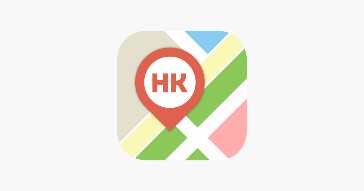 В рубрике «коррупция» в различных сферах жизнедеятельности имеются 17 категорий. В 1 полугодии 2021 года обращения поступили в 12 категориях (опубликованы в 9 категориях). В целом о фактах коррупционных правонарушений от жителей республики поступило 34 обращения, из которых опубликовано 20 обращений (1 полугодие 2020 года –  поступило 26 обращений, из них 21 опубликовано; 1 полугодие 2019 года – поступило 49 обращений, из них 22 опубликовано). В отчетные периоды отмечается сокращение числа поступивших обращений в категории «коррупция», число опубликованных обращений находится на одном уровне.Наибольшее число обращений коррупционного характера поступило в категорию «коррупция сфере жилищно-коммунального хозяйства». Жалобы коррупционного характера поступили от жителей 14 муниципальных образований. 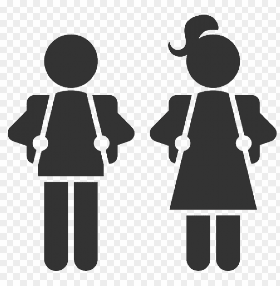  По данным Департамента надзора и контроля в сфере образования Министерства образования и науки Республики Татарстан за 1 полугодие 2021 года от граждан поступило 482 обращения, из них 92 обращения по вопросам проявления коррупции, что выше значений аналогичного периода двух последних лет (1 полугодие 2020 года – 340 обращений, из них 83 коррупционные; 1 полугодие 2019 года – 337 обращений, из них 48 коррупционные).  В 1 полугодии 2021 года в Управление Президента Республики Татарстана по работе с обращениями граждан поступило 17 обращений граждан, содержащих сведения о фактах коррупционных проявлений на должностных лиц органов местного самоуправления муниципальных образований (в 1 полугодии 2020 г. – 12 обращений; в 1 полугодии 2019 г. – 27 обращений). Направили подобные обращения жители 11 муниципальных образований.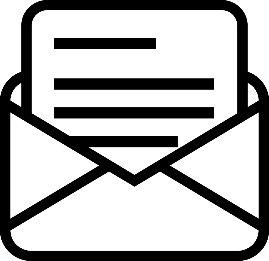 На должностных лиц органов исполнительной власти обращения в отчетном периоде не поступали (в 1 полугодии 2020 г. – 4 обращения; в 1 полугодии 2019 г. –                     3 обращения).По данным Министерства внутренних дел по РТ отмечается рост числа расследованных должностных преступлений коррупционной направленности: в 1 полугодии 2021 г. – 519 преступлений, в 1 полугодии 2020 г. – 382 преступления, в 1 полугодии 2019 г. – 224 преступления. В числе выявленных преступлений – 243 случая взяточничества, 42 случая служебного подлога, 35 случаев превышения должностных полномочий, 18 случаев, связанных со злоупотреблением должностными полномочиями. Коррупционные преступления расследовано в 30 муниципальных образованиях.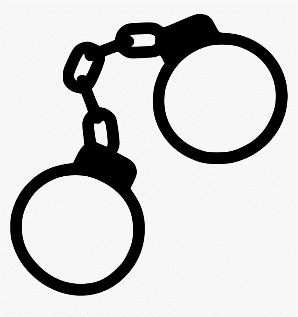 По данным МВД по РТ привлечены к уголовной ответственности за совершение коррупционного преступления в отчетном периоде 295 лиц, из них 143 – должностные лица, 152 – гражданские лица (1 полугодие 2020 г. – 134 должностных лица, 109 граждан; 1 полугодие 2019 г. – 115 должностных лиц, 89 – граждан).  В 1 полугодии 2021 года по данным Прокуратуры Республики Татарстан выявлено 982 нарушения законодательства о муниципальной службе в Республике Татарстан (в 1 полугодии 2020 г. –  1093 нарушения; в 1 полугодии 2019 г. – 1145 нарушений).  Сокращений числа выявленных нарушений относительно аналогичного периода прошлого года отмечается в 25 муниципальных образованиях. Нарушений законодательства о муниципальной службе в отчетном периоде не выявлено в Аксубаевском, Буинском, Зеленодольском, Лаишевском, Лениногорском, Нижнекамском, Пестречинском, Сармановском, Тетюшском, Черемшанском муниципальных образованиях и г.Казань.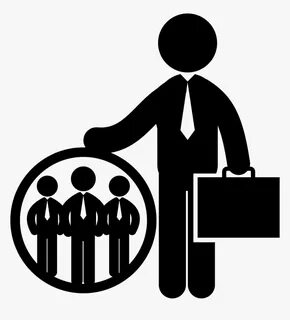  В 1 полугодии 2021 года основания для проведения заседаний Комиссий по соблюдению требований к служебному поведению государственных гражданских служащих и урегулированию конфликта интересов имелись в ОГВ РТ для 53 заседаний в отношении 125 государственных служащих, в ОМС РТ для 185 заседаний в отношении 387 служащих (в 1 полугодии 2020 г. – в ОГВ РТ 35 заседаний, в ОМС РТ 184 заседания; 1 полугодии 2019 г. – в ОГВ РТ 43 заседания, в ОМС РТ – 175 заседаний). 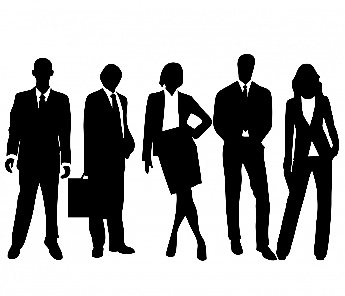 По результатам заседаний комиссий к дисциплинарной ответственности привлечены 22 государственных и 81 муниципальный служащий (1 полугодии      2020 г. – 3 и 72 служащих, 1 полугодии 2019 г. – 16 и 19 служащих, соответственно). В 1 полугодии 2021 года Счетной Палатой Республики Татарстан проведено 19 контрольных мероприятий, в ходе которых выявлено 249 нарушений бюджетного законодательства на сумму 2 287 млн. рублей. (1 полугодие 2020 г. – 19 контрольных мероприятий 185 нарушений на сумму 1 779,0 млн. рублей; 1 полугодие 2019 г.-  19 контрольных мероприятий 132 нарушения на сумму 1 151,8 млн. рублей). 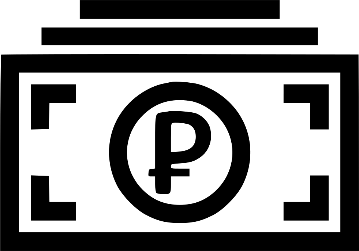  По данным Республиканского агентства по печати и массовым коммуникациям «Татмедиа» в 1 полугодии 2021 года в СМИ вышло 2237 материалов антикоррупционной направленности, что на 91% выше чем за аналогичный период прошлого года (в 1 полугодии 2020 г. – 1169 материалов). 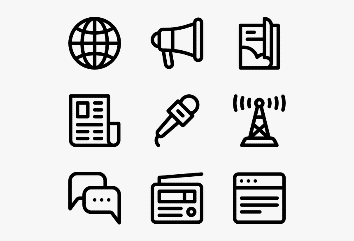 Среди республиканских информационных агентств и интернет – изданий республики, которые в отчетном периоде выпустили 1143 работ, лидером является «Бизнес-ONLINE». Республиканские телевизионные каналы в                     1 полугодии 2021 года выпустили 112 сюжетов коррупционной направленности (в 1 полугодии 2020 года – 71 сюжет; в 1 полугодии 2019 года – 72 сюжета). Более половины сюжетов, выпущенных на тему борьбы с коррупцией, подготовлены ТРК «Новый век» и ГТРК «Татарстан».Среди печатных изданий наибольший вклад в данную работу внесло издательство газеты «Республика Татарстан», опубликовав в отчетном периоде 60 материалов антикоррупционной направленности или 44,8% от общей численности публикаций в печатных изданиях.МОНИТОРИНГ ФАКТОРОВ, СПОСОБСТВУЮЩИХ КОРРУПЦИИАнтикоррупционный мониторинг, являясь одним из инструментов измерения коррупции, ее причин, основывается на наблюдении и анализе условий проявления коррупции. Одной из задач антикоррупционного мониторинга является выявление в жизни общества уязвимых и слабых мест, которые могут стать очагом возникновения коррупции (зон риска). Подобный анализ, позволяет, определить те сферы общественной жизни, где успешно реализованные проекты, привели к снижению коррупционного напряжения, а также выявить наличие зон рисков, которые требуют принятия новых целенаправленных мер по предотвращению коррупции.Для оценки сфер возможных проявлений коррупции использована информация текущей государственной статистики, ведомственная статистика и т.д.   1.1. ОбразованиеПо данным Департамента надзора и контроля в сфере образования Министерства образования и науки Республики Татарстан за 1 полугодие 2021 года от граждан поступило 482 обращения, из них 92 обращения по вопросам проявления коррупции. Число обращений граждан, поступивших в Департамент надзора и контроля в сфере образования  Министерства образования и науки РТ в 1 полугодии 2019-2021 гг., ед.Среди обращений, поступивших в Департамент надзора и контроля в сфере образования Министерства образования и науки Республики Татарстан в отчетном периоде каждое четвертое обращение граждан – это жалоба на руководителей и работников образовательных учреждений. Количество обращений граждан, поступивших в Департамент надзора и контроля в сфере образования Министерства образования и науки РТ., ед.В общем числе обращений на долю обращений коррупционного характера приходится 19% или 92 обращения (в 1 полугодии 2021 года 24,4% или 83 обращений).Структура обращений граждан коррупционного характера, поступивших в Департамент надзора и контроля в сфере образования Министерства образования и науки РТ в 1 полугодии 2020-2021 гг., % 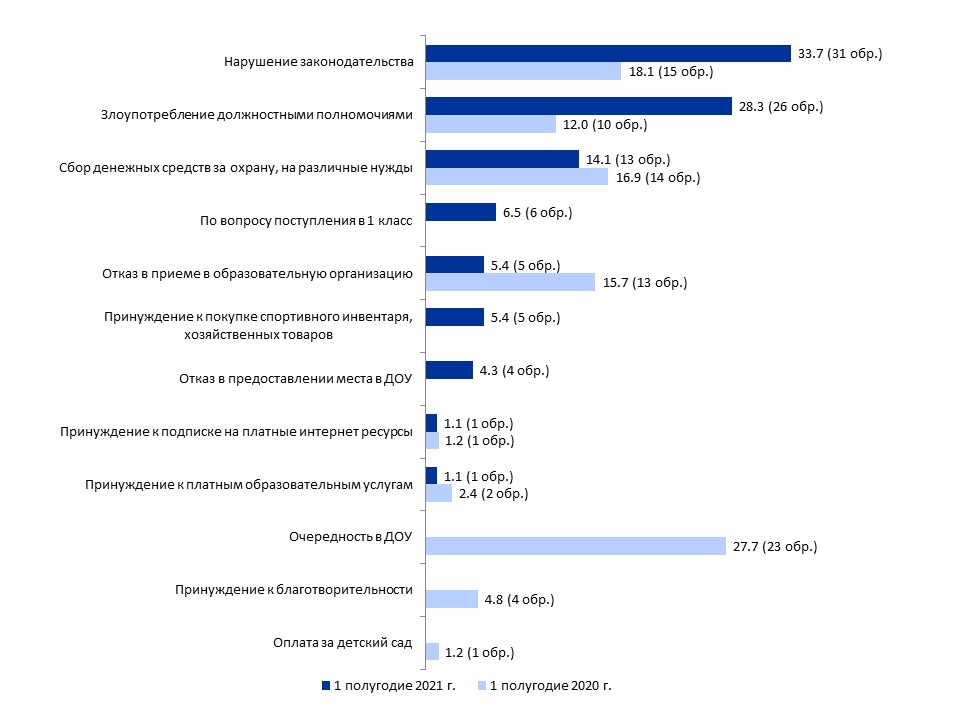 Обращения в Департамент надзора и контроля в сфере образования Министерства образования и науки Республики Татарстан поступили от жителей 31 района. Чаще всего обращались жители городов Казань и Набережные Челны. Жалобы коррупционного характера поступили от представителей 15 муниципальных образований. Число обращений граждан, поступивших в Департамент надзора и контроля в сфере образования Министерства образования и науки РТ разрезе муниципальных образований в 1 полугодии 2021 г.В Государственную информационную систему Республики Татарстан «Народный контроль» в раздел «Детские сады» за 6 месяцев 2021 года от граждан республики поступило 211 обращений по проблемам различного характера (опубликовано 119 обращений).По Республике Татарстан обеспеченность детей 1-6 лет местами в дошкольных образовательных организациях (на 1000 детей приходится мест) на 1 января 2021 года составила 638 мест на 1000 детей. В 7 муниципальных районах этот показатель ниже республиканского значения. Среди муниципальных образований в зону риска попадают районы, где отмечается низкая обеспеченность местами в дошкольных образовательных организациях (на 1000 детей приходится мест) и отмечается наличие обращений в ГИС РТ «Народный контроль» в категории «Детские сады» и Департамент надзора и контроля в сфере образования Министерства образования и науки Республики Татарстан.  Обеспеченность детей 1-6 лет местами в дошкольных образовательных организациях, (на 1000 детей приходится мест) и активность граждан1.2. ЗдравоохранениеС начала 2021 года в ГИС РТ «Народный контроль» сформированы новые категории в сфере здравоохранения и медицины, которые представлены ниже:В 1 полугодии 2021 году ТФОМС РТ и страховыми медицинскими организациями, осуществляющими деятельность в сфере обязательного медицинского страхования на территории Республики Татарстан, рассмотрено 286 обращений, из которых 215 обращений – обоснованные. Обращения поступили на сотрудников медицинских учреждений 23 муниципальных образований, из них в 11 муниципальных образованиях все поступившие обращения получили статус обоснованные. Статистические данные по обращениям граждан с жалобами на медицинские организации, поступившие в ТФОМС РТ и страховые медицинские организации, осуществляющие деятельность в сфере обязательного медицинского страхования на территории Республики Татарстан в 1 полугодии 2021 г., ед. (по данным ТФОМС РТ)По факту взимания денежных средств за оказанную медицинскую помощь, предусмотренную базовой и территориальной программами ОМС рассмотрено 4 обращения, которые поступили на сотрудников медицинских учреждений г. Казани. В зону риска попадают муниципальные образования, где зафиксированы значительное число обращений в ГИС РТ «Народный контроль» и случаи обоснованных обращений граждан с жалобами на медицинские организации в ТФОМС РТ и страховые медицинские организации, осуществляющие деятельность в сфере обязательного медицинского страхования. Информация ГИС РТ «Народный контроль» и статистические данные по обращениям граждан с жалобами на медицинские организации, поступившие в ТФОМС РТ и страховые медицинские организации, осуществляющие деятельность в сфере обязательного медицинского страхования на территории Республики Татарстан в 1 полугодии 2021 г.В 2020 году в Республике Татарстан обеспеченность населения больничными койками (с учетом коек дневного пребывания в стационаре) составила 85,7 на 10 тысяч населения, обеспеченность населения врачами – 44,3 на 10 тысяч населения.1.3. Жилищно-коммунальное хозяйство   В Государственную жилищную инспекцию Республики Татарстан в январе-июне 2021 года поступило 8917 обращений. Из общего количества обращений – 552 повторные, 694 перенаправлено по подведомственности, 1372 обращения рассмотрено с выездом на место.Количество обращений, поступивших в Государственную жилищную инспекцию РТ, ед. (по данным Государственной жилищной инспекции РТ)В январе-июле 2021 года жители 40 муниципальных образований республики направили в Государственную жилищную инспекцию Республики Татарстан обращения с жалобами. Наибольшее число обращений поступило от жителей г. Казани или 63% обращений от общего числа обращений. От жителей Атнинского, Дрожжановского, Кайбицкого, Новошешминского, Тюлячинского муниципальных образований обращения не поступали.Количество обращений, поступивших в Государственную жилищную инспекцию РТ  в январе-июле 2021 г., ед.(данные из ЕГСО «Отчеты ведомств» информационного портала «Открытый Татарстан»)В системе ГИС РТ «Народный контроль» категория «коммунальные услуги» по числу опубликованных обращений в 1 полугодии 2021 года находится на третьем месте: поступило 2660 обращений (опубликовано 2629 обращений). Наибольшее число опубликованных обращений приходится на г. Казань. Количество обращений, поступивших в ГИС РТ «Народный контроль» в категории «Коммунальные услуги» в 1 полугодии 2021 г., ед.(по данным Министерства цифрового развития государственного управления, информационных технологий и связи РТ)В категорию «капитальный ремонт» ГИС РТ «Народный контроль», которая входит в сферу жилищно-коммунального хозяйства поступило 878 обращений, из которых 146 обращений – опубликовано. Жители 29 муниципальных образований обратились с проблемой в данную категорию.ГОСУДАРСТВЕННАЯ ИНФОРМАЦИОННАЯ СИСТЕМА РЕСПУБЛИКИ ТАТАРСТАН «НАРОДНЫЙ КОНТРОЛЬ»Государственная информационная система Республики Татарстан «Народный контроль» дает возможность жителям республики не только заявить о существующих проблемах, но и отслеживать исполнение заявленных обращений. Общедоступный ресурс, позволяющий придать гласность проблемам населения и оценить гражданам эффективность деятельности должностных лиц, делает систему востребованной. В 1 полугодии 2021 года в ГИС РТ «Народный контроль» поступило 56 680 обращений, из них опубликовано 44 870 обращений (79% обращений от числа поступивших). Рост числа обращений граждан свидетельствует о востребованности и эффективности системы. Число поступивших и опубликованных обращений граждан в ГИС РТ «Народный контроль» в 1 полугодии 2019-2021 гг., ед.(по данным Министерства цифрового развития государственного управления, информационных технологий и связи РТ)В среднем по Республике Татарстан в отчетном периоде на 10 тыс. населения приходится 115 опубликованных обращений. Превышение среднереспубликанского значения отмечается в Альметьевском, Лениногорском, Лаишевском муниципальных образованиях и г. Казань. Отметить надо, что жители всех муниципальных образований имели опыт обращения в ту или иную категорию ГИС РТ «Народный контроль» в отчетном периоде.Число опубликованных обращений граждан в ГИС РТ «Народный контроль» по муниципальным образованиям РТ в 1 полугодии 2021 г., на 10 тыс. чел. населенияНаиболее востребованные категории представлены ниже:Число поступивших и опубликованных обращений граждан по наиболее востребованным категориям в ГИС РТ «Народный контроль» в 1 полугодии 2021 г., ед.(по данным Министерства цифрового развития государственного управления, информационных технологий и связи РТ)В 1 полугодии 2021 года от жителей республики в ГИС РТ «Народный контроль» поступило 34 обращения о фактах коррупционных правонарушений в 12 категориях, из которых опубликовано 20 обращений в 9 категориях. Удельный вес опубликованных обращений составил 58,8%.Число поступивших и опубликованных обращений граждан в ГИС РТ «Народный контроль» в категории «коррупция» в 1 полугодии 2019-2021 гг., ед.(по данным Министерства цифрового развития государственного управления, информационных технологий и связи РТ)В 1 полугодии 2021 года наибольшее число обращений коррупционного характера поступило в сфере жилищно-коммунального хозяйства. Наиболее часто в данную категорию обращались представители столицы, так из 5 опубликованных обращений 4 обращения от них.Обращения, поступившие о коррупционных проявлениях в социальной сфере, капитального ремонта и торговли, не опубликованы по правилам модерации. От граждан не поступали обращения коррупционного характера в категориях коррупция в сфере высшего образования, коррупция в сфере информатизации, коррупция в сфере общего образования, коррупция в сфере сельского хозяйства, коррупция в сфере экологии.Число обращений граждан в ГИС РТ «Народный контроль» в категории «коррупция» в различных сферах в 1 полугодии 2021 г., ед. (по данным Министерства цифрового развития государственного управления, информационных технологий и связи РТ)В категорию «коррупция» сообщения поступили от жителей 14 муниципальных образований.  Сообщают о проблемах коррупционного характера, чаще других жители г.Казани. Обращения жителей Альметьевского, Буинского, Зеленодольского, Нижнекамского и Тетюшского муниципальных образований в категорию «опубликовано» не перешли.Число обращений граждан в ГИС РТ «Народный контроль» в категории «коррупция» в разрезе муниципальных образований РТ и по сферам в 1 полугодии 2021 г., ед. (по данным Министерства цифрового развития государственного управления, информационных технологий и связи РТ)3. МОНИТОРИНГ ПРЕСТУПЛЕНИЙ КОРРУПЦИОННОЙ НАПРАВЛЕННОСТИ ПО МУНИЦИПАЛЬНЫМ ОБРАЗОВАНИЯМ РЕСПУБЛИКИ ТАТАРСТАН  3.1. Сведения о расследованных коррупционных преступлениях в муниципальных образованиях Республики ТатарстанПо данным Министерства внутренних дел по РТ в 1 полугодии 2021 года количество расследованных должностных преступлений коррупционной направленности составило 519 преступлений. В числе выявленных преступлений – 243 случая взяточничества, 42 случая служебного подлога, 35 случаев превышения должностных полномочий, 18 случаев, связанных со злоупотреблением должностными полномочиями. Коррупционные преступления выявлены в 30 муниципальных образованиях.  Наибольшее число преступлений по ст.285 расследовано в Заинском муниципальном образовании и в г.Казани, по ст.286, ст.290, ст.291, ст.292 – в г. Казани.Структура расследованных должностных преступлений коррупционной направленности в РТ в 1 полугодии 2020-2021 гг., ед.(по данным МВД по РТ)В расчете на 10 тысяч населения в 1 полугодии 2021 года расследовано 1,3 преступления коррупционной направленности. По уровню выявляемости должностных преступлений в расчете на 10 тыс. населения в отчетном периоде наибольшее значение имеет Нурлатский муниципальный район. Превышение республиканского уровня зафиксировано в 12 муниципальных образованиях. Сведения о расследованных должностных преступлениях коррупционной направленности в разрезе муниципальных образований РТ в 1 полугодии 2020-2021 г., ед.(по данным МВД по РТ)3.2. Сведения о лицах, привлеченных к уголовной ответственности за совершение коррупционных преступленийПо данным МВД по Республике Татарстан по итогам 1 полугодия 2021 года в республике возбуждено 847 уголовных дел по преступлениям коррупционной направленности. Из них 540 уголовных дел возбуждено по должностным преступлениям по ст.285-ст.293 УК РФ, относительно представителей 30 муниципальных образований.Привлечены к уголовной ответственности за совершение коррупционного преступления в отчетном периоде 295 лиц, их них 143 – должностные лица,       152 – гражданские лица.Число лиц, привлеченных к уголовной ответственности за совершение коррупционных преступлений, ед. (по данным МВД по РТ)Коррупционные преступления, по которым 152 гражданина привлечены к уголовной ответственности, совершены в 24 муниципальных образованиях. Сведения о гражданах, привлеченных к уголовной ответственности за совершение коррупционных преступлений, в разрезе муниципальных образований РТ в 1 полугодии 2021 г. (по данным МВД по РТ)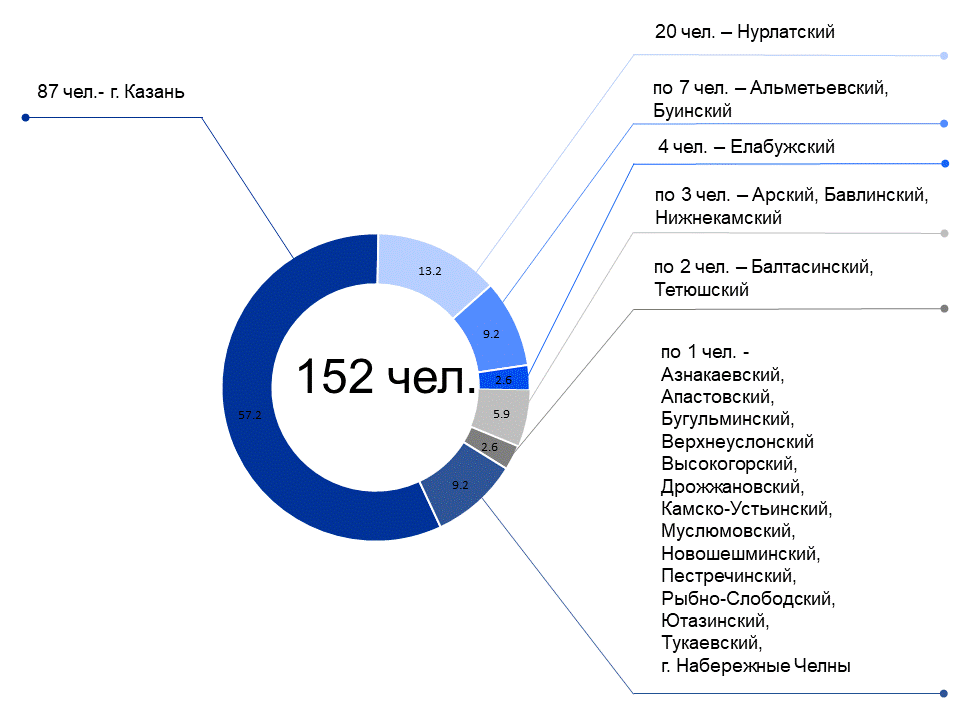 В 1 полугодии 2021 г. из 143 должностных лиц, привлеченных к уголовной ответственности за совершение коррупционного преступления – 75 должностных лиц привлечены по ст.285-293 УК РФ. Среди лиц, занимающих должности в органах местного самоуправления, подобные случаи зафиксированы в Альметьевском, Бугульминском, Кайбицком, Лениногорском, Рыбно-Слободском, Тукаевском, Чистопольском муниципальных образованиях и г.Казань. Число лиц, привлеченных к уголовной ответственности за совершение коррупционных преступлений в разрезе ветвей власти в 1 полугодии 2021 г., ед.(по данным МВД по РТ)В иных муниципальных образованиях подобные случаи отсутствуют.4. МОНИТОРИНГ ОБРАЩЕНИЙ ГРАЖДАН, СОДЕРЖАЩИХ ИНФОРМАЦИЮ О ФАКТАХ КОРРУПЦИИОбращение гражданина – это направленное в государственный орган, орган местного самоуправления или должностному лицу в письменной форме или в форме электронного документа предложение, заявление или жалоба, а также устное обращение. В 1 полугодии 2021 года в Управление Президента Республики Татарстана по работе с обращениями граждан поступило 17 обращений граждан, содержащих сведения о фактах коррупционных проявлений на должностных лиц органов местного самоуправления муниципальных образований. Число обращений граждан, содержащих сведения о фактах коррупционного проявления со стороны государственных и муниципальных служащих в 1 полугодии 2019-2021 гг., ед.(по данным Аппарата Президента РТ)В 1 полугодии 2021 года жители 11 муниципальных образований направили обращения, содержащие сведения о фактах коррупционного проявления со стороны муниципальных служащих. На должностных лиц г. Набережные Челны поступило 4 обращения, содержащих сведения коррупционного характера. Кроме того, по два обращения поступило на должностных лиц Аксубаевского, Альметьевского, Зеленодольского муниципальных образований. Имеются единичные случаи обращений, содержащих сведения о фактах коррупционного проявления со стороны служащих Алексеевского, Алькеевского, Апастовского, Верхнеуслонского, Менделеевского, Сармановского муниципальных образований и г. Казани.Число обращений граждан, содержащих сведения о фактах коррупционного проявления со стороны муниципальных служащих в 1 полугодии 2019-2021 гг., ед.5. МОНИТОРИНГ НАРУШЕНИЙ ЗАКОНОДАТЕЛЬСТВА О ГОСУДАРСТВЕННОЙ И МУНИЦИПАЛЬНОЙ СЛУЖБЕ. ПРОФИЛАКТИЧЕСКАЯ РАБОТА СО СЛУЖАЩИМИВ 1 полугодии 2021 года по данным Прокуратуры Республики Татарстан выявлено 982 нарушения законодательства о муниципальной службе в Республике Татарстан, что ниже значений аналогичных периодов прошлых лет. Количество выявленных нарушений закона муниципальной службы в РТ в 1 полугодии 2019-2021 гг., ед.(по данным Прокуратуры РТ)По данным Прокуратуры Республики Татарстан в отчетном периоде увеличение числа выявленных нарушений законодательства о муниципальной службе относительно аналогичного периода прошлого года отмечается в 16 муниципальных образованиях. Сокращение числа выявленных нарушений отмечается в 25 муниципальных образованиях. Ситуация без изменений по числу выявленных правонарушений муниципальной службы наблюдается в Атнинском, Менделеевском, Рыбно-Слободском, Сармановском муниципальных образованиях. Нарушений законодательства о муниципальной службе в отчетном периоде не выявлено в Аксубаевском, Буинском, Зеленодольском, Лаишевском, Лениногорском, Нижнекамском, Пестречинском, Сармановском, Тетюшском, Черемшанском муниципальных образованиях и г.Казань.Количество выявленных нарушений законодательства о муниципальной службе и работа кадровых служб муниципальных образований по противодействию коррупцииОсновными задачами подразделения по профилактике коррупционных и иных правонарушений являются профилактика коррупционных и иных правонарушений в органе власти, а также обеспечение деятельности органа власти по соблюдению государственными служащими запретов, ограничений, обязательств и правил служебного поведения.При решении поставленных задач, реализуются различные функции, среди которых консультативная помощь и правовое просвещение, направленные на формирование у служащих стойкого понимания и соблюдения основ законодательства в сфере государственной и муниципальной службы. Следствием эффективности подобной работы является сокращение числа нарушений законодательства о муниципальной службе. Важной составляющей реализации работы в данном направлении являются профилактические беседы, которые включают в себя обучение, просвещение, консультирование служащих по вопросам противодействия коррупции, а также информирование о соблюдении запретов, ограничений, требований к служебному поведению. В органах власти профилактические беседы должны иметь регулярный характер. Обязательными являются беседы с гражданами, впервые поступившими на государственную или муниципальную службу. С государственными служащими, увольняющимися с государственной службы, чьи должности входили в перечень, установленный Указом Президента Российской Федерации от 21 июля 2010 г. № 925 «О мерах по реализации отдельных положений Федерального закона «О противодействии коррупции» также, проводятся беседы разъясняющие ограничения, связанные с последующим трудоустройством.Из общего числа бесед, проведенных в органах государственной власти, на долю бесед с вновь назначенными служащими приходится 22,5% бесед, в территориальных органах власти – 9,7%, в муниципальных органах – 10,3 %.По итогам 1 полугодия 2021 г. в Агентстве инвестиционного развития Республики Татарстан и Бугульминском муниципальном образовании профилактические беседы проведены только с вновь назначенными служащими. Подобная ситуация наблюдалась среди территориальных органов власти в Государственной инспекции труда в РТ и Управлении ФС государственной регистрации, кадастра и картографии по РТ.По данным Антикоррупционного мониторинга сотрудниками подразделений по профилактике коррупционных и иных правонарушений в органах государственной власти было проведено 3216 консультаций государственных служащих, 4934 консультаций муниципальных служащих. Важным фактором в профилактике коррупции является обучение государственных и муниципальных служащих. В действующей государственной программе «Реализация антикоррупционной политики Республики Татарстан на 2015-2024 гг.» одним из индикаторов оценки результатов является «доля государственных гражданских (муниципальных) служащих, прошедших повышение квалификации», которая должна составлять не менее 33% ежегодно. Исполнение данного индикатора, т.е. обеспечение повышения квалификации государственных гражданских служащих Республики Татарстан и муниципальных служащих, в должностные обязанности которых входит участие в противодействии коррупции, возложено на Департамент государственной службы и кадров при Президенте РТ.Реализация данного направления осуществляется на базе Казанского (Приволжского) федерального университета. Обучение государственных и муниципальных служащих осуществляется в соответствии с организованной в Республике Татарстан системой оценки и развития государственных и муниципальных служащих на основе планов развития. Полученная информация используется как основа программ профессиональной подготовки и повышения квалификации. Отдельно разработана специализированная программа «Антикоррупционная политика» для руководителей и специалистов, в должностные обязанности которых входит участие в противодействии коррупции. Программа направлена на ознакомление с последними изменениями в антикоррупционной политике Российской Федерации и Республики Татарстан и совершенствование знаний в области противодействия коррупции. Среди новшеств программы необходимо отметить разработку и реализацию блок-кейса «Формирование антикоррупционного мышления у участников образовательного процесса».Реализация курсов повышения квалификации государственных гражданских (муниципальных) гражданских служащих относится к одной из мер противодействия коррупции. В этой части обязательным является посещение подобных курсов служащими, впервые поступившими на государственную (муниципальную) службу.По данным Департамента государственной службы и кадров при Президенте Республики Татарстан в отчетном периоде прошли обучение 2022 государственных и муниципальных служащих, из них 965 человек по темам, где содержатся часы по профилактике коррупции, 80 человек по темам профилактики коррупции.Количество муниципальных служащих РТ, прошедших обучение по темам профилактики коррупции на базе К(П)ФУ и число выявленных нарушений законодательства о муниципальной службеДополнительное профессиональное образование государственных и муниципальных служащих способствует обновлению знаний, обеспечивает высокий уровень профессионализма государственных служащих, что способствует эффективному исполнению задач и функций. Система подготовки, переподготовки и повышения квалификации служащих является профилактическим инструментом борьбы с коррупцией, снижающим число нарушений государственной службы. МОНИТОРИНГ ПРОФИЛАКТИКИ КОРРУПЦИОННЫХ И ИНЫХ ПРАВОНАРУШЕНИЙ В СИСТЕМЕ ГОСУДАРСТВЕННОЙ И МУНИЦИПАЛЬНОЙ СЛУЖБЫВ части профилактики коррупционных и иных правонарушений сотрудники кадровых служб проводят большую и ответственную работу. От деятельности подразделений кадровых служб по профилактике коррупционных и иных правонарушений зависит уровень осведомлённости служащих о законодательстве в сфере противодействия коррупции, профилактическая работа, цель которой соблюдение государственными (муниципальными) служащими основных антикоррупционных ограничений, запретов и требований и т.д. Эффективность работ по противодействию коррупции во многом зависит от профессионализма и опыта сотрудников кадровых служб.  Инструментом профилактики коррупции является проверка достоверности и полноты сведений о доходах, имуществе и обязательствах имущественного характера государственного служащего.  В 1 полугодии 2021 года должностными лицами кадровых служб, ответственных за работу по профилактике коррупционных и иных правонарушений в органах власти проанализированы сведения о доходах, об имуществе и обязательствах имущественного характера 628 граждан, претендующих на замещение должностей государственной службы; в органах местного самоуправления – 481 гражданина, претендующего на замещение должностей муниципальной службы. В отчетном периоде антикоррупционных проверок сведений о доходах, об имуществе и обязательствах имущественного характера, предоставленных лицами, претендующими на замещение должностей государственной (муниципальной) службы не проведено. Сотрудниками кадровых служб проанализированы сведения о доходах, расходах, об имуществе и обязательствах имущественного характера 2681 государственного гражданского служащего, 7229 муниципальных служащих. В ОГВ РТ проведены 38 проверок достоверности и полноты сведений о доходах, об имуществе и обязательствах имущественного характера, в ОМС РТ – 69 проверок.По итогам проверок в отношении 38 государственных гражданских служащих РТ и 66 муниципальных служащих Республики Татарстан установлены факты представления недостоверных и (или) неполных сведений. К дисциплинарной ответственности привлечены 20 государственных гражданских служащих Республики Татарстан и 47 муниципальных служащих Республики Татарстан. Деятельность комиссий по соблюдению требований к служебному поведению государственных гражданских служащих и урегулированию конфликта интересов (далее – Комиссии) является одним из инструментов профилактической работы в органах власти Республики Татарстан. В рамках работы Комиссии осуществляется обеспечение соблюдения служащими Республики Татарстан ограничений и запретов, требований о предотвращении или урегулировании конфликта интересов, а также мер по предупреждению коррупции.В 1 полугодии 2021 года основания для проведения заседаний Комиссий имелись в ОГВ РТ для 53 заседаний в отношении 125 государственных служащих, в ОМС РТ для 185 заседаний в отношении 387 служащих. Количество заседаний комиссий по соблюдению требований к служебному поведению государственных гражданских служащих и урегулированию конфликта интересов в 1 полугодии 2019-2021 гг., ед. (по данным АМ)Среди государственных и муниципальных служащих (граждан, ранее замещавших должности служащих), в отношении которых проводились заседания комиссии, чаще всего рассматривались материалы о даче согласия на замещение должности в коммерческой или некоммерческой организации либо на выполнение работы на условиях гражданско-правового договора. Количество служащих (граждан, ранее замещавших должности служащих), в отношении которых комиссиями по соблюдению требований к служебному поведению государственных (муниципальных) служащих и урегулированию конфликта интересов рассмотрены материалы в 1 полугодии 2021 г., чел.  (по данным АМ)В отчетном периоде в государственных органах и органах местного самоуправления Республики Татарстан по результатам деятельности комиссии выявлено 129 нарушений (84% нарушений связана с достоверностью и полнотой предоставляемых сведений о доходах, расходах, об имуществе и обязательствах имущественного характера). К дисциплинарной ответственности по результатам заседаний комиссий привлечены 22 государственных и 81 муниципальный служащий.Количество выявленных нарушений и количество служащих, привлеченных к дисциплинарной ответственности по результатам заседаний комиссий по соблюдению требований к служебному поведению государственных (муниципальных) служащих и урегулированию конфликта интересов в 1 полугодии 2021 г., чел. (по данным АМ)Количество служащих, привлеченных к дисциплинарной ответственности по результатам заседаний комиссий по соблюдению требований к служебному поведению государственных гражданских (муниципальных) служащих и урегулированию конфликта интересов в 1 полугодии 2019-2021 гг., ед. (по данным АМ)Важным инструментом профилактики коррупционных проявлений является деятельность Комиссий при руководителе государственного органа (органа местного самоуправления) (далее – Комиссии) в Республике Татарстан по противодействию коррупции. Заседания носят совещательный характер и проводятся в целях предупреждения коррупционных правонарушений и повышения эффективности в сфере противодействия коррупции.В 1 полугодии 2021 года в большей части органов государственной власти проведено по два заседания Комиссии при руководителе государственного органа. Деятельность в данном направлении отличается в Министерстве труда, занятости и социальной защиты Республики Татарстан, где проведено три заседания. В Государственном комитете Республики Татарстан по тарифам, Министерстве здравоохранения Республики Татарстан, Министерстве сельского хозяйства и продовольствия Республики Татарстан и Республиканском агентстве по печати и массовым коммуникациям «Татмедиа» – по одному заседанию.Среди органов местного самоуправления по одному заседанию Комиссии при руководителе органа местного самоуправления проведено в 9 районах (Актанышский, Алексеевский, Арский, Балтасинский, Бугульминский, г.Казань, Мензелинский, Сармановский, Тетюшский), по два заседания в 33 муниципальных образованиях, по три в 2 муниципальных образованиях (Апастовский, Рыбно-Слободский). Заседания Комиссий не проводились среди министерств – Министерстве цифрового развития государственного управления, информационных технологий и связи Республики Татарстан, Министерстве культуры Республики Татарстан, Министерстве транспорта и дорожного хозяйства Республики Татарстан, среди муниципальных образований – Спасском муниципальном образовании.Ситуация в отчетных полугодиях за ряд лет в разрезе муниципальных образований выглядит следующим образом:Распределение муниципальных образований по количеству заседаний Комиссий по соблюдению требований к служебному поведению муниципальных гражданских служащих и урегулированию конфликта интересов проведенных в 1 полугодии 2019-2021 гг., ед.  (по данным АМ)7. МОНИТОРИНГ АНТИКОРРУПЦИОННОЙ ЭКСПЕРТИЗЫ НОРМАТИВНЫХ ПРАВОВЫХ АКТОВ И ПРОЕКТОВ НОРМАТИВНЫХ ПРАВОВЫХ АКТОВВ рамках действующей Государственной программы «Реализация антикоррупционной политики Республики Татарстан на 2015-2024 годы» заложены мероприятия, реализация которых приведет к достижению значения доли законодательных и иных нормативных правовых актов, подвергнутых антикоррупционной экспертизе на стадии разработки их проектов – 100%. По данным Прокуратуры Республики Татарстан в 1 полугодии 2021 года в 420 нормативных правовых актах и 350 проектах нормативных правовых актах, разработанных ОМС РТ, выявлены 919 коррупциогенных факторов. Выявляемость коррупциогенных факторов в НПА и проектах НПА, разработанных муниципальным органом, различна. Наибольшее количество коррупциогенных факторов выявлено в нормативных правовых актах (проектах актов) Верхнеуслонского муниципального района. В 6 муниципальных районах по итогам 1 полугодия 2021 года показатели по количеству НПА и проектов НПА, с выявленными коррупциогенными факторами – имеют нулевые значения. Количество муниципальных нормативных правовых актов (проектов актов), в которых выявлены коррупциогенные факторы в 1 полугодии 2019-2021 гг., ед. (по данным Прокуратуры РТ)Количество муниципальных нормативных правовых актов (проектов актов), в которых выявлены коррупциогенные факторы в 1 полугодии 2021 г., ед.МОНИТОРИНГ МЕРОПРИЯТИЙ ПО КОНТРОЛЮ ЗА СОБЛЮДЕНИЕМ БЮДЖЕТНОГО ЗАКОНОДАТЕЛЬСТВАВ 1 полугодии 2021 года Счетной Палатой Республики Татарстан проведено 19 контрольных мероприятий, в ходе которых выявлено 249 нарушений бюджетного законодательства на сумму 2 287 млн. рублей.Контрольная деятельность Счетной Палаты РТ, ед.В 1 полугодии 2021 года 63,5% нарушений выявлены в сфере соблюдения бюджетного законодательства ОИВ РТ и ОМС РТ (проверки финансово-хозяйственной деятельности). Доля выявленных нарушений ОИВ РТ и ОМС РТ законодательства в сфере земельных и имущественных отношений составила 23,3%, законодательства о контрактной системе в сфере закупок товаров, работ, услуг для обеспечения государственных и муниципальных нужд – 10,4%. По итогам контрольных мероприятий возбуждено 21 административное дело. 9. МОНИТОРИНГ АНТИКОРРУПЦИОННОЙ ПРОПАГАНДЫПо данным Республиканского агентства по печати и массовым коммуникациям «Татмедиа» в 1 полугодии 2021 года в СМИ вышло 2237 материалов антикоррупционной направленности, что на 91% выше чем за аналогичный период прошлого года (в 1 полугодии 2020 г. – 1169 материалов). Среди них 51,1% – материалов, подготовлены республиканскими информационными агентствами и интернет-изданиями, 32,5% – филиалами «Татмедиа» в муниципальных образованиях республики. Структура материалов антикоррупционной направленности в СМИ по видам источников в 1 полугодии 2021 г., %(по данным Республиканского агентства по печати и массовым коммуникациям «Татмедиа»)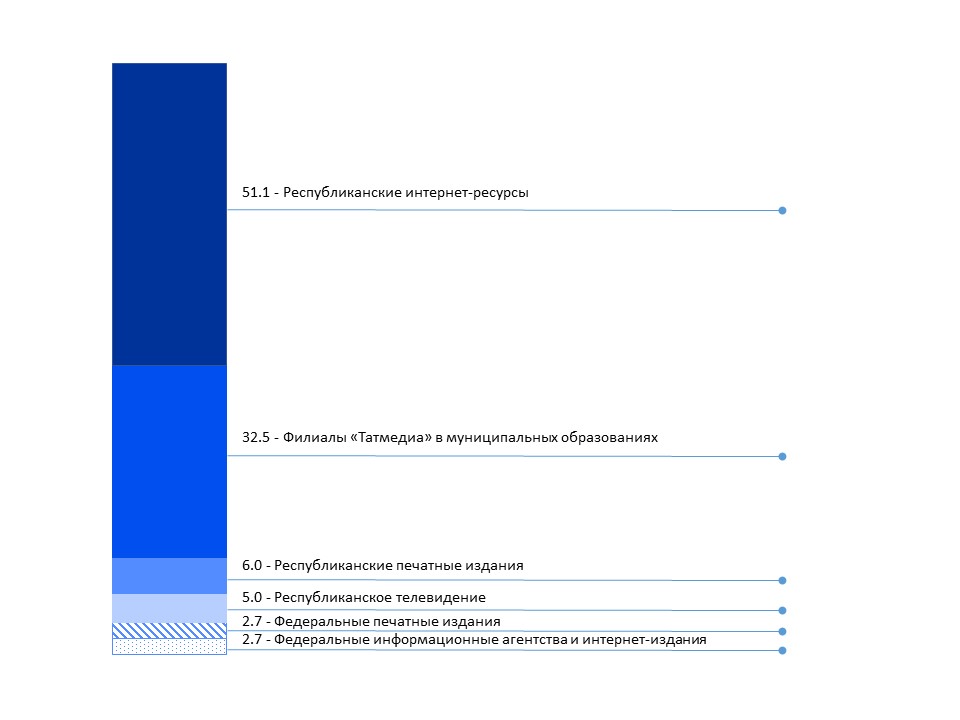 В 1 полугодии 2021 года 1143 работы антикоррупционной направленности размещены на веб-страницах 18 республиканских информационных агентств и интернет – изданий республики (в 1 полугодии 2020 года – 494 работы, в 1 полугодии 2019 года – 1290 работ). Среди них каждый четвертый материал на тему «коррупция» подготовлен изданием «Бизнес-ONLINE». Онлайн-газетой «Реальное время» опубликовано 207 работ, порталом «KazanFirst» – 164 репортажа. Доля материалов антикоррупционной направленности выпущенных республиканскими интернет-ресурсами в 1 полугодии 2021 г., %(по данным Республиканского агентства по печати и массовым коммуникациям «Татмедиа»)В отчет периоде федеральными информационными агентствами и интернет-изданиями подготовлена 61 работа (в 1 полугодии 2020 года – 27 работ, в                     1 полугодии 2019 года – 41 работа). Участниками антикоррупционной работы стали ИА «Regnum» (29 работ), ИА «Интерфакс» (11 работ), ИА «ТАСС»                        (8 работ), РИА «Новости» (7 работы), ИА «Прайм» (4 работы) и ИА «Росбалт» (2 работы). Республиканские телевизионные каналы в 1 полугодии 2021 года выпустили 112 сюжетов коррупционной направленности (в 1 полугодии 2020 года – 71 сюжет, в 1 полугодии 2019 года – 72 сюжета). Более половины сюжетов, выпущенных на тему борьбы с коррупцией, подготовлены ТРК «Новый век» и ГТРК «Татарстан». Доля материалов антикоррупционной направленности выпущенных республиканским телевидением в 1 полугодии 2021 г., % (по данным Республиканского агентства по печати и массовым коммуникациям «Татмедиа»)В отчетном периоде 8 республиканских печатных издания выпустили 134 статьи на тему борьбы с коррупцией и ее профилактики (в 1 полугодии                2020 года – 44 статьи). Наибольший вклад в данную работу внесло издательство газеты «Республика Татарстан», опубликовав в отчетном периоде 60 материалов антикоррупционной направленности.Доля материалов антикоррупционной направленности выпущенных республиканскими печатными изданиями в 1 полугодии 2021 г., % (по данным Республиканского агентства по печати и массовым коммуникациям «Татмедиа»)Филиалами АО «Татмедиа» в муниципальных образованиях в 1 полугодии 2021 года опубликовано 515 статей в печатных изданиях, выпущено 45 передач на радио и 73 сюжета на телевидении, 93 работы размещено в электронных СМИ.Работа по наполнению информационного пространства в муниципальных образованиях различна. Лидером по числу материалов антикоррупционной направленности среди муниципальных образований с центром-городом республиканского подчинения и городских округов является Чистопольское муниципальное образование, среди муниципальных образований, имеющих городское и сельское население – Мензелинское муниципальное образование, среди муниципальных образований, имеющих только сельское население – Муслюмовское муниципальное образование. Отсутствовали подобные материалы в отчетном периоде в Высокогорском муниципальном образовании. Данная работа неотъемлемая часть антикоррупционной политики, так как СМИ способствуют трансформации гражданской позиции и сознания.Количество материалов, подготовленных филиалами ОАО «Татмедиа» в муниципальных образованиях, посвященных вопросам противодействия коррупции и фактам коррупционных правонарушений в 1 полугодии 2021 г.АНТИКОРРУПЦИОННЫЕ МЕРОПРИЯТИЯ В ОРГАНАХ ВЛАСТИВ государственных органах и муниципальных образованиях активность по подготовке мероприятий антикоррупционной направленности различна. Так, в 1 полугодии 2021 года официальные представители 15 государственных органов подготовили 256 выступлений антикоррупционной направленности в общероссийских (региональных) средствах массовой информации, 40 органов местного самоуправления – 481 выступление. Чаще всего органы власти доводят информацию по теме противодействия коррупции используя интернет ресурсы. Телепрограммы используют чаще представители органов государственной власти, а печатные издания – органы местного самоуправления.Формы выступлений представителей власти по теме противодействия коррупции в 1 полугодии 2021 г., % (по данным АМ)В 1 полугодии 2021 года органами государственной власти подготовлено 26 памяток, методических пособий по антикоррупционной тематике.Количество памяток, методических пособий по антикоррупционной тематике подготовленные в органах государственной власти РТ в 1 полугодии 2021 г., ед. (по данным АМ)Среди органов местного самоуправления аналогичная работа проведена в 27 муниципальных образованиях. Наибольшее число памяток, методический пособий по антикоррупционной тематике подготовлено в органах местного самоуправления Бугульминского и Тукаевского муниципальных районов. Количество памяток, методических пособий по антикоррупционной тематике подготовленные в муниципальных образованиях в 1 полугодии 2021 г., ед. (по данным АМ)В 18 муниципальных образованиях подобная работа не проводилась.Количество памяток, методических пособий по антикоррупционной тематике подготовленные в муниципальных образованиях в 1 полугодии 2019-2021 гг., % (по данным АМ)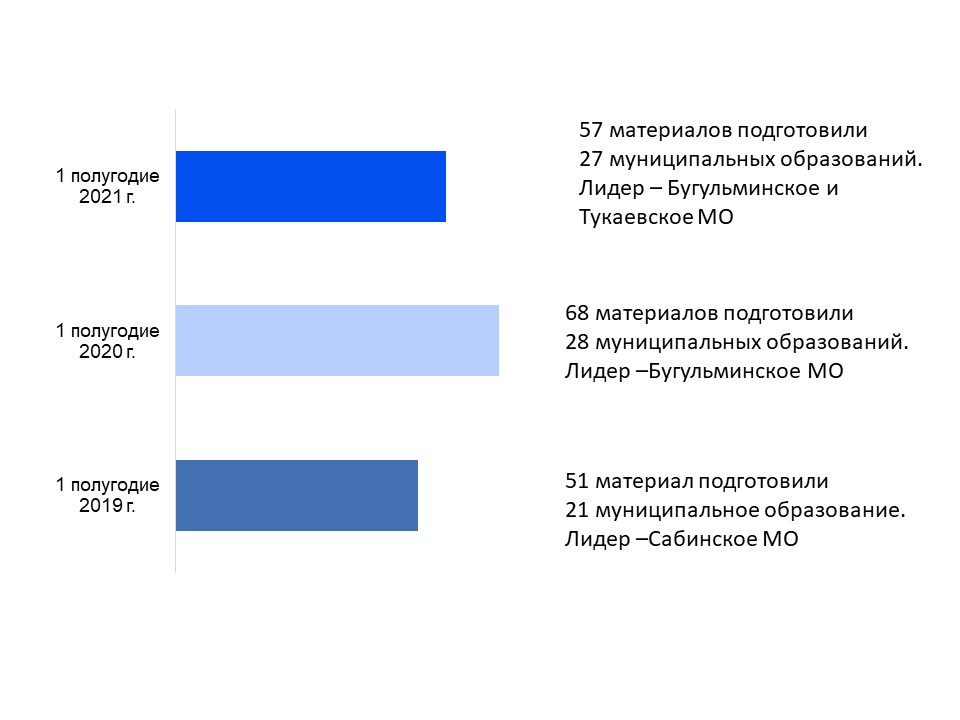  СПИСОК ИСПОЛЬЗУЕМЫХ СОКРАЩЕНИЙВведение31.МОНИТОРИНГ ФАКТОРОВ, СПОСОБСТВУЮЩИХ КОРРУПЦИИ7    1.1.Образование...………….………………………………………………………………………8   1.2.Здравоохранение…………………..…………………………………………………………..12    1.3.Жилищно-коммунальное хозяйство…………………...……………………….…………….162.ГОСУДАРСТВЕННАЯ ИНФОРМАЦИОННАЯ СИСТЕМА «НАРОДНЫЙ КОНТРОЛЬ» …………………………………………………………………………………183.МОНИТОРИНГ ПРЕСТУПЛЕНИЙ КОРРУПЦИОННОЙ НАПРАВЛЕННОСТИ ПО МУНИЦИПАЛЬНЫМ ОБРАЗОВАНИЯМ РЕСПУБЛИКИ ТАТАРСТАН……………………………………………………………….............................  223.1.Сведения о расследованных коррупционных преступлениях в муниципальных образованиях Республики Татарстан …………………………….…………………………..223.2.Сведения о лицах, привлеченных к уголовной ответственности за совершение коррупционных преступлений…………...…………………………………………………...254.МОНИТОРИНГ ОБРАЩЕНИЙ ГРАЖДАН И ОРГАНИЗАЦИЙ, СОДЕРЖАЩИХ ИНФОРМАЦИЮ О ФАКТАХ КОРРУПЦИИ …………………………………………...275.МОНИТОРИНГ НАРУШЕНИЙ ЗАКОНОДАТЕЛЬСТВА О МУНИЦИПАЛЬНОЙ И ГОСУДАРСТВЕННОЙ СЛУЖБЕ. ПРОФИЛАКТИЧЕСКАЯ РАБОТА СО СЛУЖАЩИМИ…………………………………………………………………………….296.МОНИТОРИНГ ПРОФИЛАКТИКИ КОРРУПЦИОННЫХ И ИНЫХ ПРАВОНАРУШЕНИЙ В СИСТЕМЕ ГОСУДАРСТВЕННОЙ И МУНИЦИПАЛЬНОЙ СЛУЖБЫ………………………………………………….............357. МОНИТОРИНГ АНТИКОРРУПЦИОННОЙ ЭКСПЕРТИЗЫ НОРМАТИВНЫХ ПРАВОВЫХ АКТОВ И ПРОЕКТОВ НОРМАТИВНЫХ ПРАВОВЫХ АКТОВ........................................................................................................................................398.МОНИТОРИНГ МЕРОПРИЯТИЙ ПО КОНТРОЛЮ ЗА СОБЛЮДЕНИЕМ БЮДЖЕТНОГО ЗАКОНОДАТЕЛЬСТВА……….............................................................429.МОНИТОРИНГ АНТИКОРРУПЦИОННОЙ ПРОПАГАНДЫ………………………..4310.АНТИКОРРУПЦИОННЫЕ МЕРОПРИЯТИЯ В ОРГАНАХ ВЛАСТИ……………...4711. СПИСОК ИСПОЛЬЗУЕМЫХ СОКРАЩЕНИЙ………………………………………...50ТематикаКоличество обращенийКоличество обращенийТематика1 полугодие 2020 г.1 полугодие 2021 г.Всего340482Жалоба на руководителей и работников образовательных организаций42122Коррупционные обращения8392Разъяснение законодательства3881Нарушение законодательства6271Нарушение прав несовершеннолетних-35Иное5130Конфликтные ситуации714Получение травмы несовершеннолетними-11По вопросу поступления в 1 класс-11Об оказании содействия в открытии образовательных организаций-5Отсутствие свободных мест в ДОУ-5Жестокое обращение с несовершеннолетними62О несогласии с порядком предоставления места в ДОУ-2Отказ в приеме в образовательную организацию-1Качество образования2-Требование прокуратуры о выделении специалиста9-Организация дистанционного обучения27-О выделении бесплатного питания в условиях пандемии4-О разрешении очного образования (частные образовательные учреждения)9---Муниципальные образованияОбщее количество обращений, ед.Доля обращений коррупционной направленности, %Агрызский30Азнакаевский425,0Актанышский825,0Алькеевский10Альметьевский1216,7Арский20Атнинский30Бавлинский20Бугульминский728,6Верхнеуслонский30Высокогорский20г.Набережные Челны6414,1Дрожжановский10Елабужский 911,1Зеленодольский166,3Кайбицкий20Камско-Устьинский10Кукморский450,0Лаишевский60Лениногорский 40Мамадышский1100,0Мензелинский20Нижнекамский 2010,0Нурлатский250,0Пестречинский1315,4Рыбно-Слободский30Сабинский10Спасский9100,0Черемшанский10Чистопольский 757,1г. Казань21422,9по Республике Татарстан515,9по Российской Федерации425,0ТематикаКоличество обращений, ед.Количество обращений, ед.Количество обращений, ед.ТематикапоступившихопубликованныхCOVID-2019: предотвращение распространения коронавирусной инфекции119112Доступность записи на прием к врачу9557Доброжелательность и компетентность среднего, младшего медицинского и технического персонала2820Оказание медицинской помощи (прием врача)3220Длительное ожидание приема врача1410Работа скорой медицинской помощи99Кадровый дефицит медицинских специалистов108Отсутствие льготных лекарственных препаратов в аптеках и аптечных пунктах118Прикрепление к медицинской организации116Содержание и комфортность здания учреждения здравоохранения1311Строительство и ремонт здания медицинского учреждения66Медицинские организации (центральные районные больницы, городские больницы, городские поликлиники) в разрезе муниципальных образованийВсе жалобы, рассмотренные за отчетный периодВсе жалобы, рассмотренные за отчетный периодВсе жалобы, рассмотренные за отчетный периодМедицинские организации (центральные районные больницы, городские больницы, городские поликлиники) в разрезе муниципальных образованийКоличество поступивших жалоб, всегоиз них обоснованныхв  том числе на взимание денежных средств за оказанную медицинскую помощь, предусмотренную базовой и территориальной программами ОМСг. Казань114744Азнакаевский110Альметьевский1180Балтасинский330Бугульминский13120Верхнеуслонский110Высокогорский110г. Набережные Челны67530Елабужский430Заинский10100Зеленодольский1170Кукморский110Лаишевский220Лениногорский760Менделеевский200Нижнекамский12100Нурлатский16150Пестречинский110Рыбно-Слободский110Сабинский110Сармановский100Тукаевский110Чистопольский540Муниципальные образованияНаличие обращений граждан в категориях ГИС РТ «Народный контроль» в 1 полугодии 2021 г. Наличие обращений граждан в категориях ГИС РТ «Народный контроль» в 1 полугодии 2021 г. Наличие обращений граждан в категориях ГИС РТ «Народный контроль» в 1 полугодии 2021 г. Наличие обращений граждан в категориях ГИС РТ «Народный контроль» в 1 полугодии 2021 г. Наличие обращений граждан в категориях ГИС РТ «Народный контроль» в 1 полугодии 2021 г. Наличие обращений граждан в категориях ГИС РТ «Народный контроль» в 1 полугодии 2021 г. Наличие обращений граждан в категориях ГИС РТ «Народный контроль» в 1 полугодии 2021 г. Наличие обоснованных обращений граждан на медицинские организации, поступившие в ТФОМС РТ и страховые медицинские организации, осуществляющие деятельность в сфере обязательного медицинского страхования на территории Республики Татарстан в 1 полугодии 2021 г.Муниципальные образованияДлительное ожидание приема врачаДоступность записи на прием к врачуКадровый дефицит медицинских специалистовОказание медицинской помощи (прием врача)Прикрепление к медицинской организацииРабота скорой медицинской помощиСтроительство и ремонт здания медицинского учрежденияНаличие обоснованных обращений граждан на медицинские организации, поступившие в ТФОМС РТ и страховые медицинские организации, осуществляющие деятельность в сфере обязательного медицинского страхования на территории Республики Татарстан в 1 полугодии 2021 г.Агрызский 0Азнакаевский +++Аксубаевский 0Актанышский 0Алексеевский 0Алькеевский 0Альметьевский ++++Апастовский 0Арский +0Атнинский 0Бавлинский +0Балтасинский ++Бугульминский ++Буинский 0Верхнеуслонский +Высокогорский +г Казань++++++++г Набережные Челны++++Дрожжановский 0Елабужский ++Заинский +Зеленодольский ++++++Кайбицкий 0Камско-Устьинский +0Кукморский +Лаишевский ++Лениногорский ++Мамадышский 0Менделеевский 0Мензелинский ++0Муслюмовский 0Нижнекамский +++++Новошешминский 0Нурлатский +Пестречинский +++Рыбно-Слободский ++Сабинский +Сармановский 0Спасский 0Тетюшский 0Тукаевский ++Тюлячинский 0Черемшанский0Чистопольский ++++Ютазинский 0Муниципальные районы с центром - городом республиканского подчинения и городские округаМуниципальные районы с центром - городом республиканского подчинения и городские округаМуниципальные районы с центром - городом республиканского подчинения и городские округаМуниципальные районы, имеющие городское и сельское населениеМуниципальные районы, имеющие городское и сельское населениеМуниципальные районы, имеющие городское и сельское населениеМуниципальные районы, имеющие только сельское населениеМуниципальные районы, имеющие только сельское населениеМуниципальные районы, имеющие только сельское населениеАзнакаевское22АгрызскоеАгрызское6АктанышскоеАктанышское6Альметьевское748АксубаевскоеАксубаевское1АлькеевскоеАлькеевское5Бавлинское15АлексеевскоеАлексеевское11АтнинскоеАтнинское0Бугульминское369АпастовскоеАпастовское8ВерхнеуслонскоеВерхнеуслонское23Буинское15АрскоеАрское2ВысокогорскоеВысокогорское102Елабужское90БалтасинскоеБалтасинское1ДрожжановскоеДрожжановское0Заинское94Камско-УстьинскоеКамско-Устьинское15КайбицкоеКайбицкое0Зеленодольское603КукморскоеКукморское9МуслюмовскоеМуслюмовское3г.Казань7 263ЛаишевскоеЛаишевское75НовошешминскоеНовошешминское0Лениногорское62МамадышскоеМамадышское15ПестречинскоеПестречинское95г.Набережные Челны945МенделеевскоеМенделеевское23ТукаевскоеТукаевское33Нижнекамское763МензелинскоеМензелинское5ТюлячинскоеТюлячинское0Нурлатское29Рыбно-СлободскоеРыбно-Слободское1ЧеремшанскоеЧеремшанское1Чистопольское53СабинскоеСабинское2СармановскоеСармановское2СпасскоеСпасское13ТетюшскоеТетюшское5ЮтазинскоеЮтазинское5Муниципальные образованияКоличество обращенийКоличество обращенийКоличество обращенийМуниципальные образованияпоступившихопубликованных г.Казань23392357Альметьевское 315266Черемшанское 20Высокогорское 11Заинское 11Мамадышское 11Пестречинское 10Верхнеуслонское 01Нижнекамское 01Чистопольское 01КатегорииКоличество обращенийКоличество обращенийКатегориипоступившихопубликованныхРеспублика Татарстан5668044870Комплексное благоустройство территории1927715899Содержание и ремонт муниципальных дорог1246610680Коммунальные услуги26602629Организация дорожного движения38572161Нарушение в наружной рекламе20371961Ошибки в названиях и надписях17731686Общественный транспорт16981557Бездомные животные16121047Парки и скверы873718Нарушение правил продажи алкогольной и (или) спиртосодержащей продукции633677КатегорииКоличество обращенийКоличество обращенийКатегориипоступившихопубликованныхВсего3420Коррупция в сфере жилищно-коммунального хозяйства85Коррупция в сфере благоустройства территорий43Коррупция в сфере дошкольного образования33Коррупция в сфере транспорта и дорожного хозяйства23Коррупция в сфере сделок с землей32Коррупция в сфере государственных закупок11Коррупция в сфере здравоохранения11Коррупция в сфере предпринимательства31Коррупция в сфере промышленности11Коррупция в социальной сфере60Коррупция в сфере капитального ремонта10Коррупция в сфере торговли10Муниципальные образованияКоличество обращенийКоличество обращенийМуниципальные образованияпоступившихопубликованныхг. Казань1710Коррупция в социальной сфере20Коррупция в сфере благоустройства территорий11Коррупция в сфере дошкольного образования11Коррупция в сфере жилищно-коммунального хозяйства64Коррупция в сфере здравоохранения11Коррупция в сфере капитального ремонта10Коррупция в сфере предпринимательства11Коррупция в сфере сделок с землей21Коррупция в сфере торговли10Коррупция в сфере транспорта и дорожного хозяйства11г. Набережные Челны32Коррупция в социальной сфере10Коррупция в сфере дошкольного образования11Коррупция в сфере промышленности11Азнакаевский11Коррупция в сфере дошкольного образования11Альметьевский 30Коррупция в социальной сфере10Коррупция в сфере благоустройства территорий10Коррупция в сфере предпринимательства10Буинский10Коррупция в сфере предпринимательства10Зеленодольский10Коррупция в сфере жилищно-коммунального хозяйства10Лаишевский11Коррупция в сфере транспорта и дорожного хозяйства11Лениногорский 11Коррупция в сфере сделок с землей11Мамадышский11Коррупция в сфере государственных закупок11Нижнекамский 10Коррупция в социальной сфере10Пестречинский12Коррупция в сфере благоустройства территорий11Коррупция в сфере транспорта и дорожного хозяйства01Тетюшский10Коррупция в социальной сфере10Тукаевский 11Коррупция в сфере благоустройства территорий11Чистопольский11Коррупция в сфере жилищно-коммунального хозяйства11Злоупотребление должностными полномочиямиЗлоупотребление должностными полномочиямиПревышение должностных полномочийПревышение должностных полномочийПолучение взяткиПолучение взяткиДача взяткиДача взяткиСлужебный подлогСлужебный подлогдругие составыдругие составыВыявлено должностных преступлений в расчете на 10 тыс. населения Выявлено должностных преступлений в расчете на 10 тыс. населения 1 полугодие 2021 1 полугодие 2020 1 полугодие 2021 1 полугодие 2020 1 полугодие 2021 1 полугодие 2020 1 полугодие 2021 1 полугодие 2020 1 полугодие 2021 1 полугодие 2020 1 полугодие 2021 1 полугодие 2020 1 полугодие 2021 1 полугодие 2020Республика Татарстан18253556912115212242561811021,31Агрызский00000000000000Азнакаевский0010000002110,30,5Аксубаевский00000000000000Актанышский00000000000000Алексеевский00000000000100,4Алькеевский00000000000000Альметьевский050010102186180,52Апастовский0000001200402,61Арский0300012203120,62,1Атнинский00000000000000Бавлинский1000000000120,60,6Балтасинский0001000000200,60,3Бугульминский00204020001021,80,2Буинский2051401000624,40,7Верхнеуслонский0000000000120,61,3Высокогорский0000121000030,41г.Казань42253649711366221587272,41,2г.Набережные Челны2206510330320,20,3Дрожжановский0000000000100,50Елабужский000010000701213,40,1Заинский4100000051001,70,4Зеленодольский0000100002000,10,1Кайбицкий0010000000101,50Камско-Устьинский0000000000201,40Кукморский000000011000202,6Лаишевский03000000030101,5Лениногорский000110101000001,6Мамадышский00000000020000,5Менделеевский00000000000000Мензелинский2400000004000,72,9Муслюмовский0000001000000,50Нижнекамский020102140012220,61Новошешминский0000000000100,80Нурлатский0100141140001477,71,6Пестречинский0010050000100,41,1Рыбно-Слободский2000000020001,60Сабинский000000033001906,210,7Сармановский00000000000100,3Спасский00000000000000Тетюшский0000001000100,90Тукаевский1000101010411,80,2Тюлячинский0200000300100,73,6Черемшанский00000100000101,1Чистопольский0000100005040,11,2Ютазинский00000001000000,5МуниципальныеобразованияПривлечено к уголовной ответственности должностных лиц, совершивших должностные преступления (по ст. 285-293 УК РФ)в том числе лица занимающие должности в органах или организацияхв том числе лица занимающие должности в органах или организацияхв том числе лица занимающие должности в органах или организацияхв том числе лица занимающие должности в органах или организацияхв том числе лица занимающие должности в органах или организацияхв том числе лица занимающие должности в органах или организацияхв том числе лица занимающие должности в органах или организацияхв том числе лица занимающие должности в органах или организацияхв том числе лица занимающие должности в органах или организацияхМуниципальныеобразованияПривлечено к уголовной ответственности должностных лиц, совершивших должностные преступления (по ст. 285-293 УК РФ)исполнительной властина уровнеисполнительной властина уровнеисполнительной властина уровнезаконодательной власти на уровнезаконодательной власти на уровнезаконодательной власти на уровнезаконодательной власти на уровнев коммер-ческойили иной органи-зациив коммер-ческойили иной органи-зацииМуниципальныеобразованияПривлечено к уголовной ответственности должностных лиц, совершивших должностные преступления (по ст. 285-293 УК РФ)РФСубъекта РФОМСОМСРФСубъекта РФОМСОМСРеспублика Татарстан   750588000062г. Казань  460311000042 Бугульминский5011100003г. Набережные Челны4010000003 Нижнекамский 3000000003 Тукаевский3001100002 Елабужский2000000002 Нурлатский2000000002 Альметьевский1001100000 Апастовский1000000001 Бавлинский1000000001 Буинский1000000001 Высокогорский1000000001 Заинский1000000001 Кайбицкий1001100000 Лениногорский1001100000 Рыбно-Слободский1001100000 Чистопольский1001100000Муниципальные образования1 полугодие 2019 г.1 полугодие 2020 г.1 полугодие 2021 г.Аксубаевский --+Алексеевский -++Алькеевский-++Альметьевский+-+Апастовский--+Верхнеуслонский--+г. Казань+++г. Набережные Челны+-+Зеленодольский --+Менделеевский--+Сармановский--+Актанышский-+-Буинский-+-Высокогорский+--Дрожжановский-+-Елабужский+--Камско-Устьинский-+-Кукморский-+-Лаишевский+--Нижнекамский+--Нурлатский+--Пестречинский+--Тетюшский+--Чистопольский ++-Количество выявленных нарушений законодательства о муниципальной службе, ед.Количество выявленных нарушений законодательства о муниципальной службе, ед.Количество заседаний комиссий по соблюдению требований к служебному поведению муниципальных служащих и урегулированию конфликта интересов, ед.Число профилакти-ческих бесед с муниципальными служащими, ед.Доля профилактических бесед проведенных с вновь назначенными на должность муниципальной службы служащими в общем числе проведенных профилактических бесед, %по данным Прокуратуры РТпо данным Прокуратуры РТпо данным Антикоррупционного мониторингапо данным Антикоррупционного мониторингапо данным Антикоррупционного мониторинга1 полугодие 2020 г.1 полугодие 2021 г.1 полугодие 2021 г.1 полугодие 2021 г.1 полугодие 2021 г.Агрызский 44248875,0Азнакаевский802621264,8Аксубаевский21021982,0Актанышский57586283,6Алексеевский202131931,6Алькеевский232145715,8Альметьевский3688410117,8Апастовский45938786,4Арский1823511611,2Атнинский12124476,4Бавлинский13285888,0Балтасинский01838313,3Бугульминский1828226100,0Буинский32055920,3Верхнеуслонский24351175,9Высокогорский24422030,0г.Казань10922658,2г.Набережные Челны211331113,5Дрожжановский20572705,7Елабужский173825560,0Заинский403461227,4Зеленодольский23041985,6Кайбицкий451095313,2Камско-Устьинский51313306,7Кукморский309345215,4Лаишевский50042722,2Лениногорский25031080,0Мамадышский362831191,7Менделеевский141416714,9Мензелинский20195944,4Муслюмовский381957014,3Нижнекамский50916420,7Новошешминский16265974,1Нурлатский26525024,0Пестречинский402984,1Рыбно-Слободский1141844,4Сабинский2012892,2Сармановский002937,5Спасский935267,7Тетюшский21051051,9Тукаевский082736,8Тюлячинский13411611,6Черемшанский1904875,0Чистопольский31232797,6Ютазинский49603783,8Превышение выявленных нарушений относительно соответствующего периода прошлого годаВысокий удельный вес бесед с вновь назначенными на должность муниципальной службы служащимиМуниципальные образованияКоличество выявленных нарушений законодательства о муниципальной службе, ед.Количество выявленных нарушений законодательства о муниципальной службе, ед.Количество выявленных нарушений законодательства о муниципальной службе, ед.Количество муниципальных служащих РТ, прошедших повышение квалификации, ед.Количество муниципальных служащих РТ, прошедших повышение квалификации, ед.Количество муниципальных служащих РТ, прошедших повышение квалификации, ед.Количество муниципальных служащих РТ, прошедших повышение квалификации, ед.Количество муниципальных служащих РТ, прошедших повышение квалификации, ед.Количество муниципальных служащих РТ, прошедших повышение квалификации, ед.Муниципальные образованияКоличество выявленных нарушений законодательства о муниципальной службе, ед.Количество выявленных нарушений законодательства о муниципальной службе, ед.Количество выявленных нарушений законодательства о муниципальной службе, ед.всеговсегоиз них по темам, где содержатся часы по профилактике коррупциииз них по темам, где содержатся часы по профилактике коррупциииз них по темам профилактики коррупциииз них по темам профилактики коррупцииМуниципальные образования1 полугодие 2020 г.1 полугодие 2021 г.1 полугодие 2021 г.1 полугодие 2021 г.1 полугодие 2021 г.1 полугодие 2021 г.1 полугодие 2021 г.1 полугодие 2021 г.Муниципальные образованияпо данным Прокуратуры РТпо данным Прокуратуры РТпо данным Прокуратуры РТпо данным Департамента государственной службы и кадров при Президенте РТпо данным Департамента государственной службы и кадров при Президенте РТпо данным Департамента государственной службы и кадров при Президенте РТпо данным Департамента государственной службы и кадров при Президенте РТпо данным Департамента государственной службы и кадров при Президенте РТпо данным Департамента государственной службы и кадров при Президенте РТРеспублика Татарстан10939821 2991 2997157156060Агрызский442429298811Азнакаевский80262929181822Аксубаевский21033332323--Актанышский57589977--Алексеевский202884411Алькеевский23211818121222Альметьевский368845453333--Апастовский459322221010--Арский18232727161611Атнинский1212996611Бавлинский13282626121222Балтасинский0182020121222Бугульминский18281919111122Буинский32026261919Верхнеуслонский24352222191911Высокогорский2442929202011г.Казань10273273999944г.Набережные Челны211828236361212Дрожжановский205718181212--Елабужский1738101066--Заинский403425252020--Зеленодольский23028281616--Кайбицкий45102323171722Камско-Устьинский513112127722Кукморский30931818121222Лаишевский5002828131322Лениногорский2502525161611Мамадышский362817179911Менделеевский141416168811Мензелинский201914141010--Муслюмовский3819884411Нижнекамский5045451616--Новошешминский162610106611Нурлатский265111155--Пестречинский402727212122Рыбно-Слободский111919101022Сабинский20124241616--Сармановский0013135511Спасский93151555--Тетюшский21020206677Тукаевский081919101022Тюлячинский134167676262--Черемшанский190161699--Чистопольский31232323141411Ютазинский496022221515--Количество выявленных комиссиями нарушенийКоличество выявленных комиссиями нарушенийКоличество служащих, привлеченных к дисциплинарной ответственности по результатам заседаний комиссийКоличество служащих, привлеченных к дисциплинарной ответственности по результатам заседаний комиссийОрганы государст-венной властиОрганы местного само-управленияОрганы государст-венной властиОрганы местного само-управленияо достоверности и полноте сведений о доходах, расходах, об имуществе и обязательствах имущественного характера29801373об объективности и уважительности причин непредставления сведений о доходах супруги (супруга) и несовершеннолетних детей0000к служебному поведению5675об урегулировании конфликта интересов4523Муниципальные образованияКоличество муници-пальных  нормативных правовых актов, в которых выявлены коррупцио-генные факторыКоличество коррупцио-генных факторов, выявлен-ных в муници-пальных нормативных правовых актахКоличество проектов муници-пальных  нормативных правовых актов,          в которых выявлены коррупцио-генные факторыКоличество коррупцио-генных факторов, выявленных в проектах муници-пальных нормативных правовых актахИнформация о наличии и соответствии подразделов(наличие - «+», соответствие - «+», отсутствие подраздела - «–», несоответствие подраздела Единым требованиям- «–»)(по состоянию на 03.09.2021)Информация о наличии и соответствии подразделов(наличие - «+», соответствие - «+», отсутствие подраздела - «–», несоответствие подраздела Единым требованиям- «–»)(по состоянию на 03.09.2021)Муниципальные образованияКоличество муници-пальных  нормативных правовых актов, в которых выявлены коррупцио-генные факторыКоличество коррупцио-генных факторов, выявлен-ных в муници-пальных нормативных правовых актахКоличество проектов муници-пальных  нормативных правовых актов,          в которых выявлены коррупцио-генные факторыКоличество коррупцио-генных факторов, выявленных в проектах муници-пальных нормативных правовых актах«Антикор-рупционная экспертиза»«Результаты антикоррупционной экспертизы нормативных правовых актов и проектов нормативных правовых актов, проведенной в органах местного самоуправления»по данным Прокуратуры РТпо данным Прокуратуры РТпо данным Прокуратуры РТпо данным Прокуратуры РТпо данным Министерства юстиции РТпо данным Министерства юстиции РТАгрызский212155+/++/+Азнакаевский545422+/++/+Аксубаевский0000+/+-Актанышский0000+/-+/+Алексеевский0000+/++/+Алькеевский0000+/-+/+Альметьевский101022+/++/+Апастовский222200+/++/+Арский202022+/++/+Атнинский2211+/++/+Бавлинский0000+/++/+Балтасинский183624+/++/+Бугульминский121616+/-+/+Буинский313123+/++/+Верхнеуслонский222174+/++/+Высокогорский252533+/-+/+г.Казань221111+/-+/+г.Набережные Челны1166+/++/+Дрожжановский193800+/--Елабужский0045+/-+/-Заинский112729+/+-Зеленодольский3479+/-+/+Кайбицкий111919+/++/+Камско-Устьинский0044+/-+/+Кукморский292900+/-+/+Лаишевский2200+/++/+Лениногорский272744+/++/+Мамадышский574156+/+-Менделеевский1122+/-+/+Мензелинский002323+/++/+Муслюмовский0011+/-+/+Нижнекамский2266+/++/+Новошешминский003333+/++/+Нурлатский0011+/++/+Пестречинский424211+/++/+Рыбно-Слободский0022+/++/+Сабинский212100+/--Сармановский22224748+/-+/+Спасский0011+/++/+Тетюшский9912+/--Тукаевский234677+/-+/+Тюлячинский0000+/++/+Черемшанский221617+/-+/+Чистопольский2222+/++/+Ютазинский002834+/-+/+в печати на радиона телевидениив электронных СМИРеспублика Татарстан515457393 Муниципальные образования с центром - городом республиканского подчинения и городские округа  Муниципальные образования с центром - городом республиканского подчинения и городские округа  Муниципальные образования с центром - городом республиканского подчинения и городские округа  Муниципальные образования с центром - городом республиканского подчинения и городские округа  Муниципальные образования с центром - городом республиканского подчинения и городские округа  Муниципальные образования с центром - городом республиканского подчинения и городские округа Азнакаевский 5000Альметьевский 3035Бавлинский 4000Бугульминский 13000Буинский 10003Елабужский 11003Заинский 21020Зеленодольский 7000Лениногорский 6000г. Набережные Челны8010Нижнекамский 16356Нурлатский 42020Чистопольский 350014Муниципальные образования, имеющие городское и сельское населениеМуниципальные образования, имеющие городское и сельское населениеМуниципальные образования, имеющие городское и сельское населениеМуниципальные образования, имеющие городское и сельское населениеМуниципальные образования, имеющие городское и сельское населениеМуниципальные образования, имеющие городское и сельское населениеАгрызский 14000Аксубаевский 9002Алексеевский 6000Апастовский 1000Арский 12002Балтасинский 36003Камско-Устьинский 3000Кукморский 11006Лаишевский 5000Мамадышский 61196Менделеевский 1000Мензелинский 870021Рыбно-Слободский 7005Сабинский 1740Сармановский 4000Спасский 2000Тетюшский 3005Ютазинский 8000Муниципальные образования, имеющие только сельское населениеМуниципальные образования, имеющие только сельское населениеМуниципальные образования, имеющие только сельское населениеМуниципальные образования, имеющие только сельское населениеМуниципальные образования, имеющие только сельское населениеМуниципальные образования, имеющие только сельское населениеАктанышский 6110Алькеевский 9000Атнинский 6000Верхнеуслонский 3000Высокогорский 0000Дрожжановский 4000Кайбицкий 11008Муслюмовский 6620160Новошешминский 9000Пестречинский 10000Тукаевский 4000Тюлячинский 2000Черемшанский 3004Органы исполнительной власти РТКоличество Министерство юстиции Республики Татарстан11Министерство по делам молодежи Республики Татарстан3Инспекция Государственного строительного надзора Республики Татарстан2Министерство образования и науки Республики Татарстан2Агентство инвестиционного развития Республики Татарстан1Комитет Республики Татарстан по охране объектов культурного наследия1Министерство цифрового развития государственного управления, информационных технологий и связи Республики Татарстан1Министерство спорта Республики Татарстан1Министерство строительства, архитектуры и жилищно-коммунального хозяйства Республики Татарстан1Министерство транспорта и дорожного хозяйства Республики Татарстан1Министерство экологии и природных ресурсов Республики Татарстан1Счетная палата Республики Татарстан1Муниципальные образованияКоличествоБугульминский 5Тукаевский 5Алькеевский 3Балтасинский 3Верхнеуслонский 3Лениногорский 3Рыбно-Слободский 3Сармановский 3Спасский 3г. Казань2Аксубаевский 2Бавлинский 2Дрожжановский 2Заинский 2Менделеевский 2Нурлатский 2Сабинский 2Апастовский 1Атнинский 1Буинский 1Высокогорский 1Зеленодольский 1Кукморский 1Мамадышский 1Мензелинский 1Новошешминский 1Пестречинский 1ОИВ РТ – Органы  исполнительной власти Республики Татарстан ОМС РТ – Органы местного самоуправления Республики Татарстан  ТОФОИВ по РТ – Территориальные органы федеральных органов исполнительной власти по Республике Татарстан РТ – Республика Татарстан ед. – единицЕГСО – единая государственная система отчетностиНПА – нормативно-правовой актСМИ – средства массовой информацииГИС – Государственная информационная система